Evaluación Bloque 3Nombre del alumno: _____________________ Núm. de lista: _____Grado: _________ Grupo: ___________ Fecha: _________________Nombre del maestro: _______________________________________Subraya la palabra correcta que completa el enunciado.La explicación de cómo es un objeto es una: adivinanza / descripción.¿A quién puedes entrevistar para saber cómo eras de bebé?a) Maestros	b) Familiares	c) DesconocidosSubraya los adjetivos en el enunciado.Mi cara es redonda, mi cabello es largo y tengo ojos cafés.Escribe un enunciado para describir la imagen.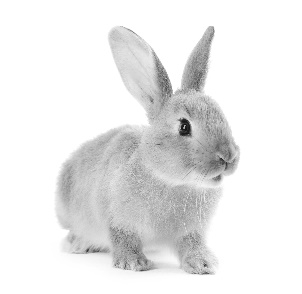 El conejo es ______________________________________________________________________________Escribe dos palabras que conozcas para nombrar a las siguientes imágenes.Son palabras que se utilizan en un lugar determinado.a) Adjetivos	b) Regionalismos	c) DescripciónEscribe qué quiere decir la siguiente expresión.¡Quiúbole! ¿Cómo andas?: ________________________________El título de un cuento es:a) Mi comunidad	b) Los tres cerditos	c) Lava tus dientesSubraya la palabra correcta que completa el enunciado.Los signos de admiración e interrogación indican la entonación / velocidad que debes usar al leer un cuento.Rodea en la sopa de letras los elementos del cuento: personajes, lugar, inicio, desarrollo y final.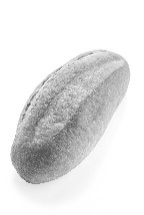 BolilloBirote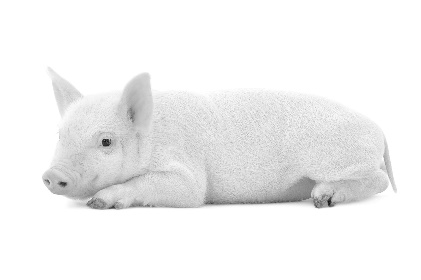 CochinochanchoPERSONAJESRGILYXEWVALUGARUQSETKFOTMFINAL LI N IC IOJYW OPTQELAMLEDESARROLLO